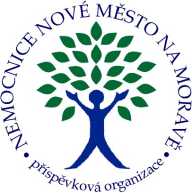 Nemocnice Nové Město na Moravě, příspěvková organizace Žďárská ul. 610,592 31 Nové Město na Moravětel.: XXXXe-mail: XXXXIČ:00842001, DIČ: CZ00842001ANETE spol. s r.o.Okružní 834/29a63800 BrnoVyřizuje / linka	Nové Město na Moravě dne20.10. 2021Věc: ObjednávkaObjednáváme dodání 2 ks oboustranných výdejních terminálů včetně instalace dle vaší nabídky č. CNTN21068 z 21.9.2021.Termín realizace dle domluvy.Předem děkujeme.S pozdravem,XXXXXXXXNemocnice Nové Město na Moravě, příspěvková organizace Žďárská ul. 610592 31 Nové Město na MoravěXXXXTel.: XXXXMob.: XXXXXXXXNemocnice Nové Město na Moravě, příspěvková organizacebankovní spojení: XXXXOznačení	NázevCelkem CZK bezDPH101 BK Terminál ANETE - výdejní (oboustranný 7" touch displej, 2x LAN, USB snímač EM4102)2,0000 ksXXXXXXXX102 Instalace výdejního terminálu na připravenou kabeláž, nastavení1,0000 ksXXXXXXXX